Application Form for Interventional Radiology Fellow-in-training (IR Fellow) of Interventional Radiology Subspecialty Training ProgrammeApplicants must read the “Interventional Radiology Subspecialty Training Guidelines” before completing this application form.   Applicants should read the instructions below carefully, and ensure all the essential information is enclosed within this form.  Supporting documents should be provided upon request.Important Notes to ApplicantsA radiologist is eligible to enter the training programme as an IR Fellow when below criteria are fulfilled: Fellowship of HKCR, or qualifications other than FHKCR but approved by IR subspecialty board. Prior training or exposure in IR, i.e., at least 3 months of training period of Vascular & Interventional Radiology under Higher Specialist Training (Radiology), or equivalent.Supporting documents for applicants’ training qualifications/publication/presentation etc. are not required to be submitted at time of application, but should be available upon request when needed during the vetting process.Interview may be arranged with the applicant if deemed necessary.Applicants should ensure that all information provided in this application is true, complete and correct to the best of the applicant’s knowledge and belief. Relevant records stated by the applicants are subjected to audit mechanism to ensure its veracity.The Application should be supported by the Administrative Head of applicant’s parent accredited training centre.Application Period15th July 2024 to 16th August 2024All information given in this form will be treated as STRICTLY CONFIDENTIAL.  Please submit the completed and signed application form by email to:  enquiries@hkcr.org on or before 16th August 2024 at 11:59pm. Late submission would not be considered.Personal ParticularsRelevant Training in Interventional RadiologyPlease provide below your relevant professional training and experience in the field of Interventional Radiology. IR-related PublicationsPlease provide a list of publications related to interventional radiology which fulfil below criteria:You must be the first and/or corresponding author of the publication(s).The article(s) must be published/accepted for publication in the Journal of the College or other indexed medical journals.IR-related Proffered Paper Presentations Please provide a list of proffered oral or poster presentations related to interventional radiology which fulfil below criteria:You must be the presenting author of the proffered paper presentation(s) (i.e. oral presenter or first author of a poster presentation).The presentation(s) must be presented at College / peer-reviewed scientific meetings.Oral Presentations:Poster Presentations:Membership in IR SocietiesPlease provide a list of your relevant membership in regional and international IR Societies.IR-related AwardsPlease provide a list of your awards related to the field of Interventional Radiology.DeclarationI, the undersigned, declare that all information provided in this application form is true, complete, and correct to the best of my knowledge and belief.I consent to provide the Information and my personal data from time to time collected by the Hong Kong College of Radiologists (the “College”) (all the Information and such personal data are together called “Personal Data”) for the administration and management of the College and training, education, practice, professional accreditation and registration in relation to medicine.I acknowledge and consent that in relation to the above-mentioned purposes my Personal Data may be transferred by the College to (a) the Hospital Authority, the Hong Kong Academy of Medicine, the Medical Council of Hong Kong, any hospitals or similar medical institutions providing medical treatment and health care and other professional and regulatory bodies related to medicine all of which may further share the use of such Personal Data amongst themselves and (b) other persons as required by law.I acknowledge that it is my responsibility to inform the College in writing of any change in my Personal Data (e.g. correspondence address, place of work, email address etc.).  The College will not be liable to me for any loss or damage that may arise or be incurred as a result of my failure to inform the College of such change in my Personal Data in a timely manner.Name in English:(Surname)(Surname)(First Name)Name in Chinese: (if applicable)Name in Chinese: (if applicable)*Correspondence Address*Correspondence Address*Email Address:*Email Address:*Mobile / Contact number:*Mobile / Contact number:General Registration No. with MCHK:General Registration No. with MCHK:Specialist Registration No. with MCHK:Specialist Registration No. with MCHK:Date of Passing Exit Assessment of HKCR:(DD/MM/YYYY)Date of Passing Exit Assessment of HKCR:(DD/MM/YYYY)Current Appointment:(Name of accredited IR Subspecialty Training Centre)Current Appointment:(Name of accredited IR Subspecialty Training Centre)*Remarks: Applicants are required to keep the College informed of the most updated Email Address and Correspondence Address. The College will not take any responsibility of the consequence if any message delivering to the above email address or correspondence address cannot reach you in the future.*Remarks: Applicants are required to keep the College informed of the most updated Email Address and Correspondence Address. The College will not take any responsibility of the consequence if any message delivering to the above email address or correspondence address cannot reach you in the future.*Remarks: Applicants are required to keep the College informed of the most updated Email Address and Correspondence Address. The College will not take any responsibility of the consequence if any message delivering to the above email address or correspondence address cannot reach you in the future.*Remarks: Applicants are required to keep the College informed of the most updated Email Address and Correspondence Address. The College will not take any responsibility of the consequence if any message delivering to the above email address or correspondence address cannot reach you in the future.Higher Subspecialty in   VIR or INRName of Training CentreStart Date       (DD/MM/YYYY)End Date       (DD/MM/YYYY)Duration of training (months)YearArticle TitleAuthors (Please highlight your name in asterisk)Journal NamePMIDYearPresentation TitleAuthors (Please highlight your name in asterisk)Meeting NameYearPresentation TitleAuthors (Please highlight your name in asterisk)Meeting NameYear of joiningIR Society NameRole (e.g. Member, Committee Member, Council Member etc.)Date of AwardAward TitleAwarding OrganisationApplicant’s Signature:Date:Support from Administrative Head of Applicant’s parent accredited IR subspecialty training centreI support this IR Fellow’s application for enrolment into the Subspecialty Training Programme in IR submitted by Dr. 								               (Name of Applicant) I hereby countersign and certify to my best knowledge that all information provided by the applicant is true, complete, and correct to the applicant’s best knowledge and belief, as below:Support from Administrative Head of Applicant’s parent accredited IR subspecialty training centreI support this IR Fellow’s application for enrolment into the Subspecialty Training Programme in IR submitted by Dr. 								               (Name of Applicant) I hereby countersign and certify to my best knowledge that all information provided by the applicant is true, complete, and correct to the applicant’s best knowledge and belief, as below:Support from Administrative Head of Applicant’s parent accredited IR subspecialty training centreI support this IR Fellow’s application for enrolment into the Subspecialty Training Programme in IR submitted by Dr. 								               (Name of Applicant) I hereby countersign and certify to my best knowledge that all information provided by the applicant is true, complete, and correct to the applicant’s best knowledge and belief, as below:Support from Administrative Head of Applicant’s parent accredited IR subspecialty training centreI support this IR Fellow’s application for enrolment into the Subspecialty Training Programme in IR submitted by Dr. 								               (Name of Applicant) I hereby countersign and certify to my best knowledge that all information provided by the applicant is true, complete, and correct to the applicant’s best knowledge and belief, as below:Name of Administrative Head:Signature of Administrative Head:Department & Hospital:Date: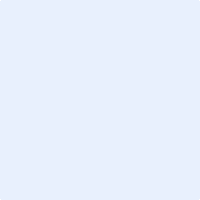 